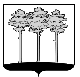 ГОРОДСКАЯ  ДУМА  ГОРОДА  ДИМИТРОВГРАДАУльяновской областиР Е Ш Е Н И Ег.Димитровград   21  июня  2016  года  	   	                                                          №  45/555  . О назначении на должностьГлавы Администрации города Димитровграда Ульяновской областиРуководствуясь частью 6 статьи 37 Федерального закона от 06.10.2003 №131-ФЗ «Об общих принципах организации местного самоуправления в Российской Федерации», пунктом 34 части 2 статьи 26, части 5 статьи 41 Устава муниципального образования «Город Димитровград» Ульяновской области, по результатам конкурса на замещение должности Главы Администрации города Димитровграда Ульяновской области, Городская Дума города Димитровграда Ульяновской области второго созыва решила:1. Назначить на должность Главы Администрации города Димитровграда Ульяновской области Гнутова Вячеслава Геннадьевича.		2. Рекомендовать Главе города Димитровграда Ульяновской области Н.А.Горшенину заключить контракт с Главой Администрации города Димитровграда Ульяновской области Гнутовым Вячеславом Геннадьевичем не позднее 22 июня 2016 года.	3. Рекомендовать Главе Администрации города Димитровграда Ульяновской области Гнутову Вячеславу Геннадьевичу приступить к   исполнению своих  полномочий 22 июня 2016 года.4. Установить, что настоящее решение вступает в силу со дня его принятия.5. Установить, что настоящее решение подлежит официальному опубликованию и размещению в информационно – телекоммуникационной сети «Интернет» на официальном сайте Городской Думы города Димитровграда Ульяновской области (www.dumadgrad.ru).Глава города ДимитровградаУльяновской области                                                                  Н.А.Горшенин